EWANGELIADla Dzieci11/06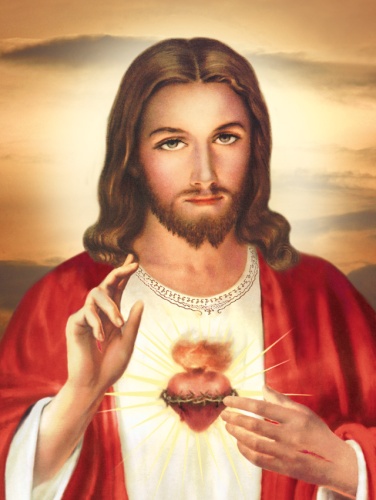 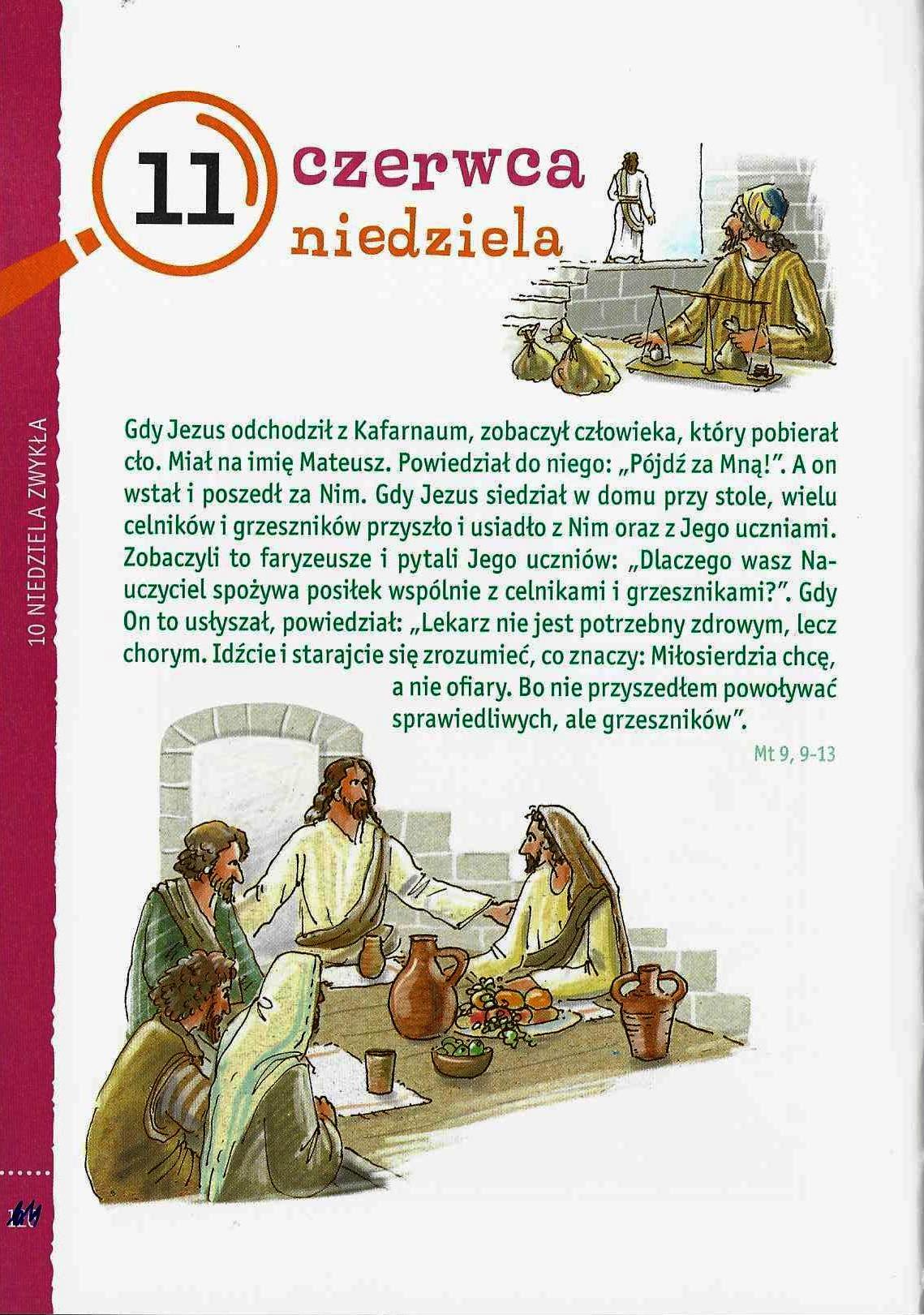 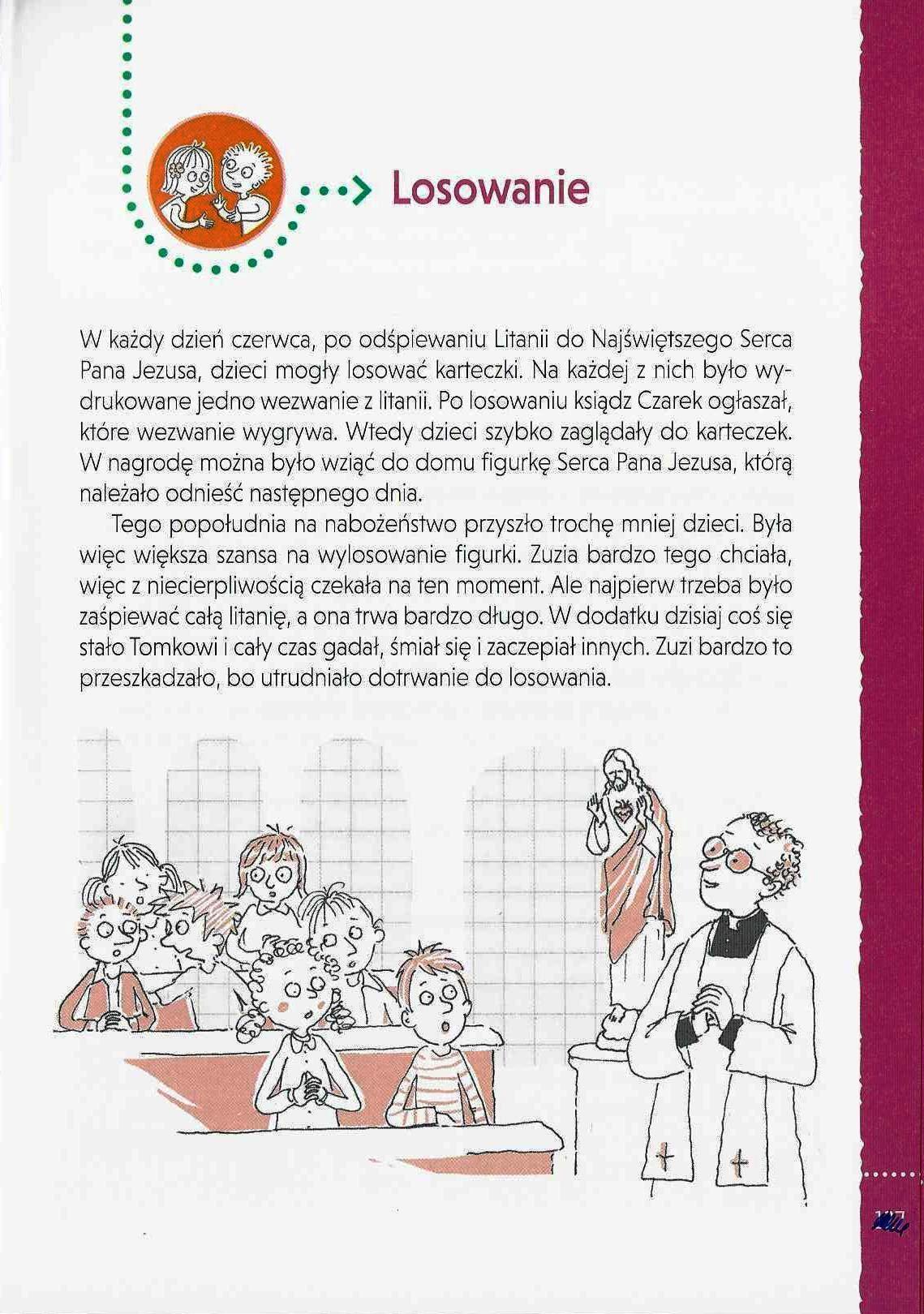 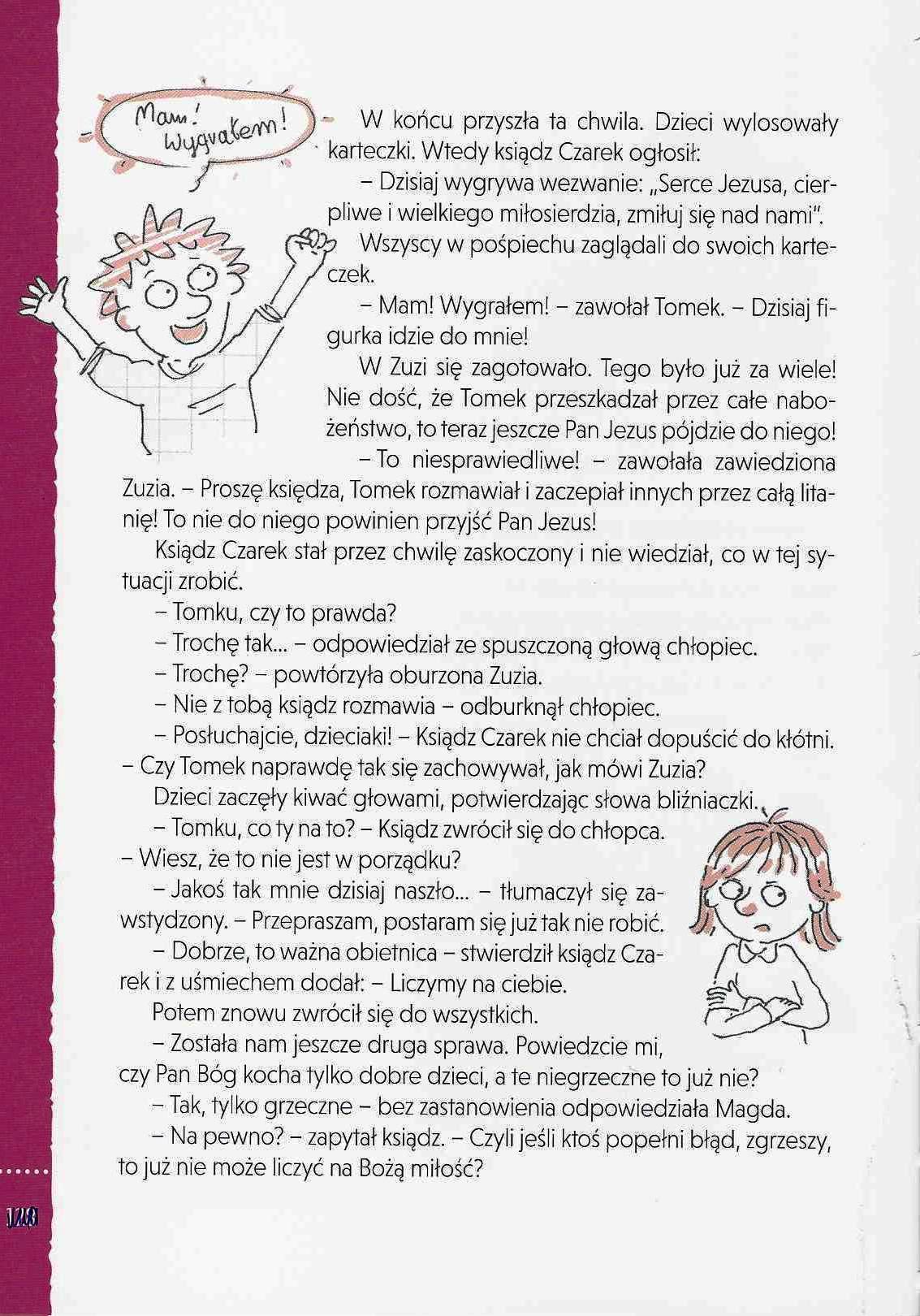 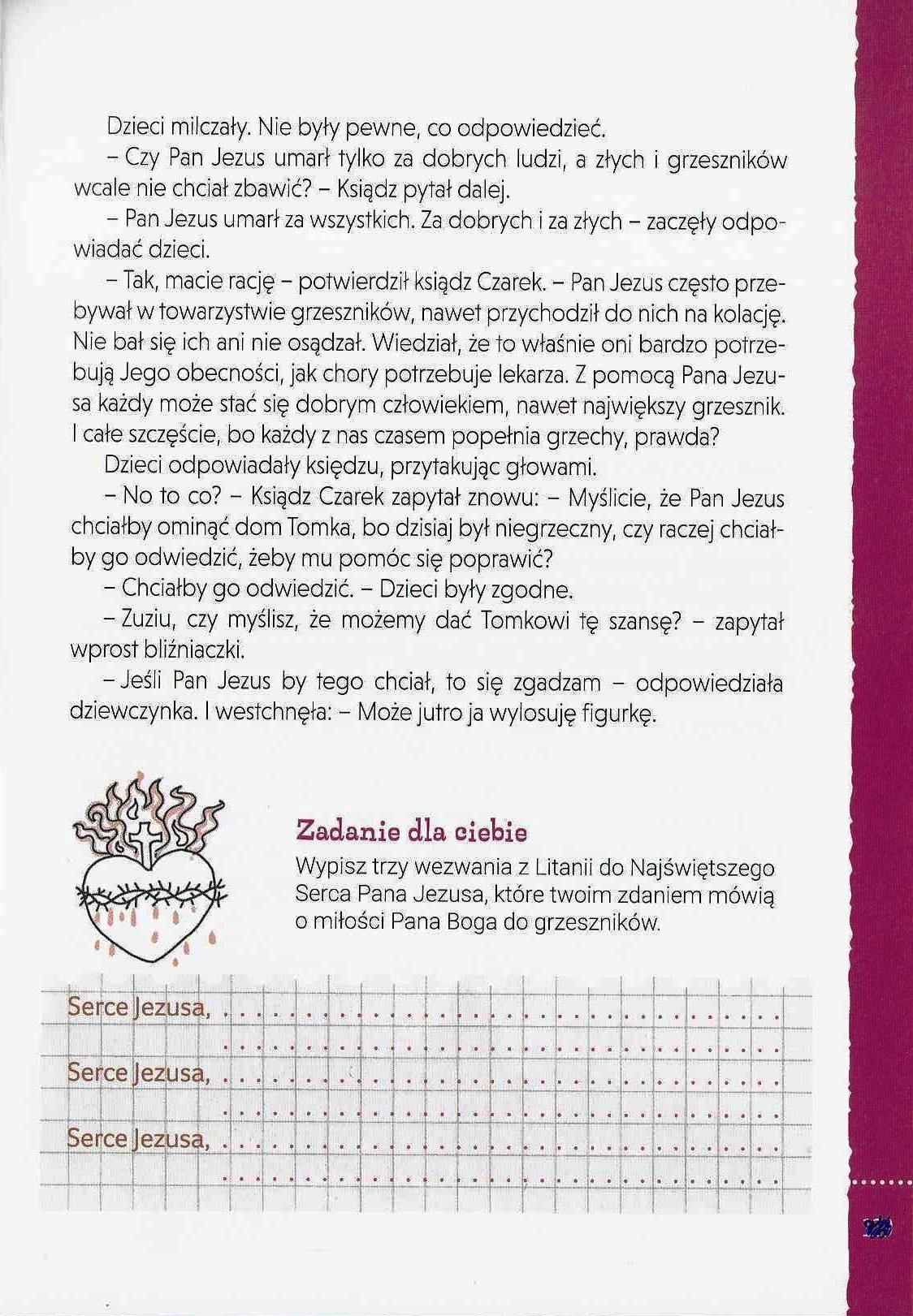 